                                               Wiosenna gimnastyka buzi i języka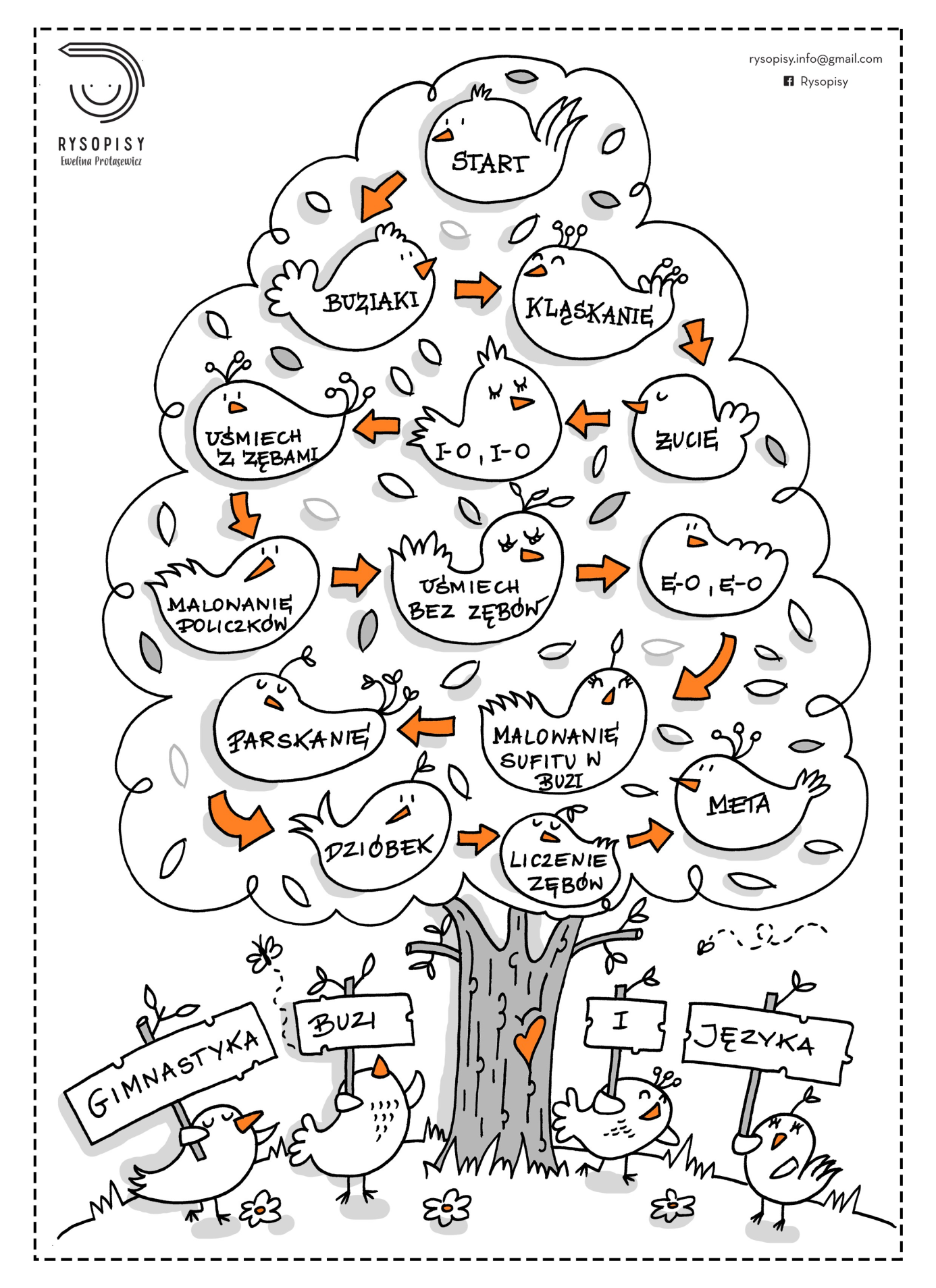 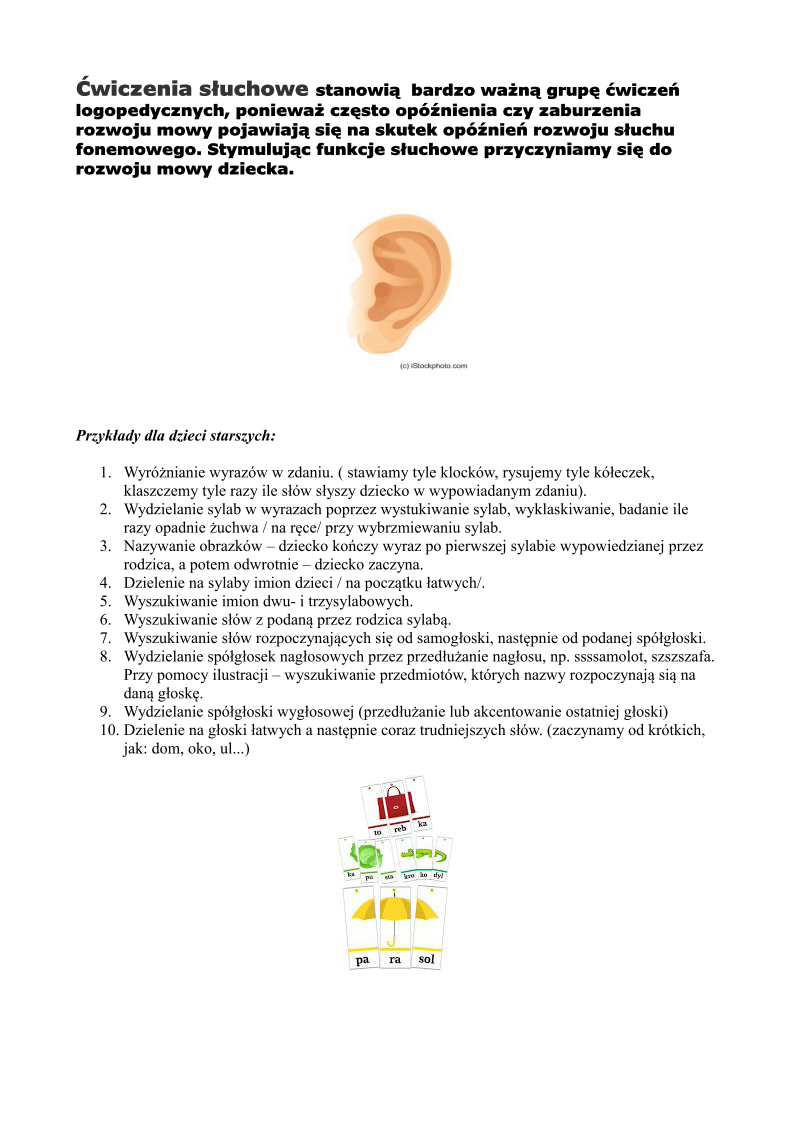 Utrwalamy głoski szumiące: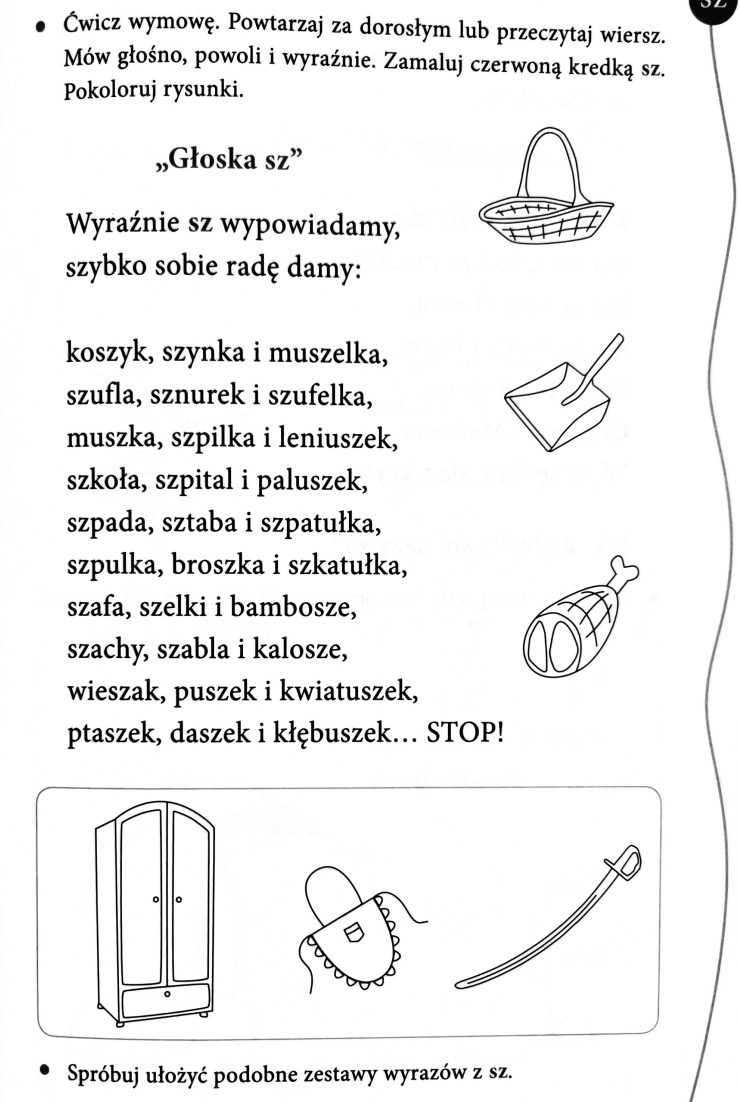 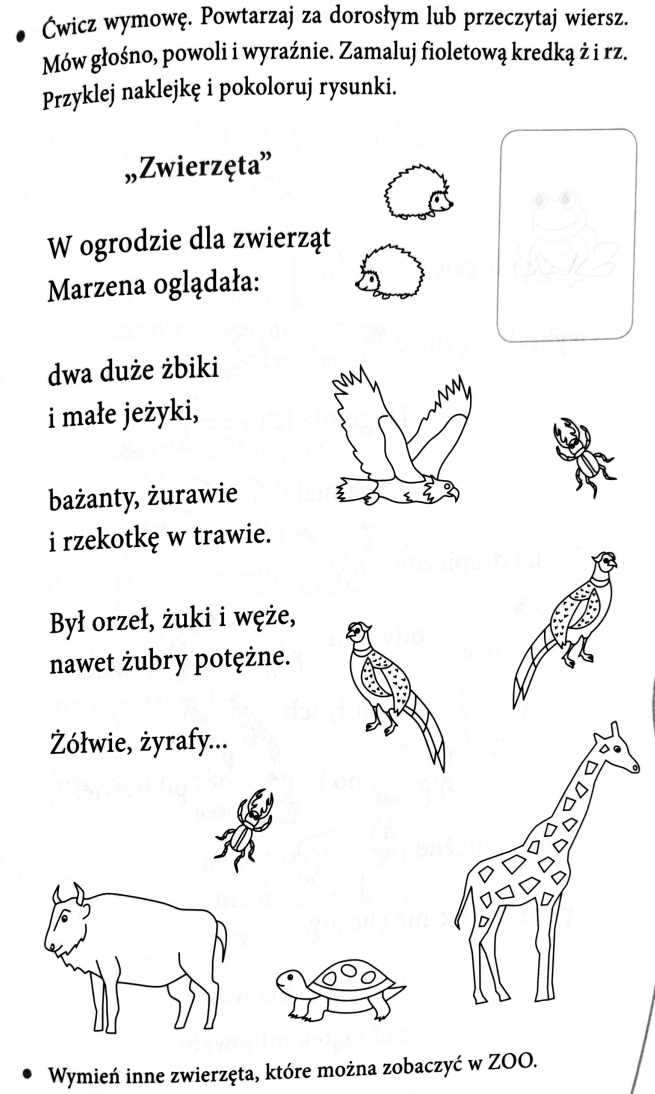 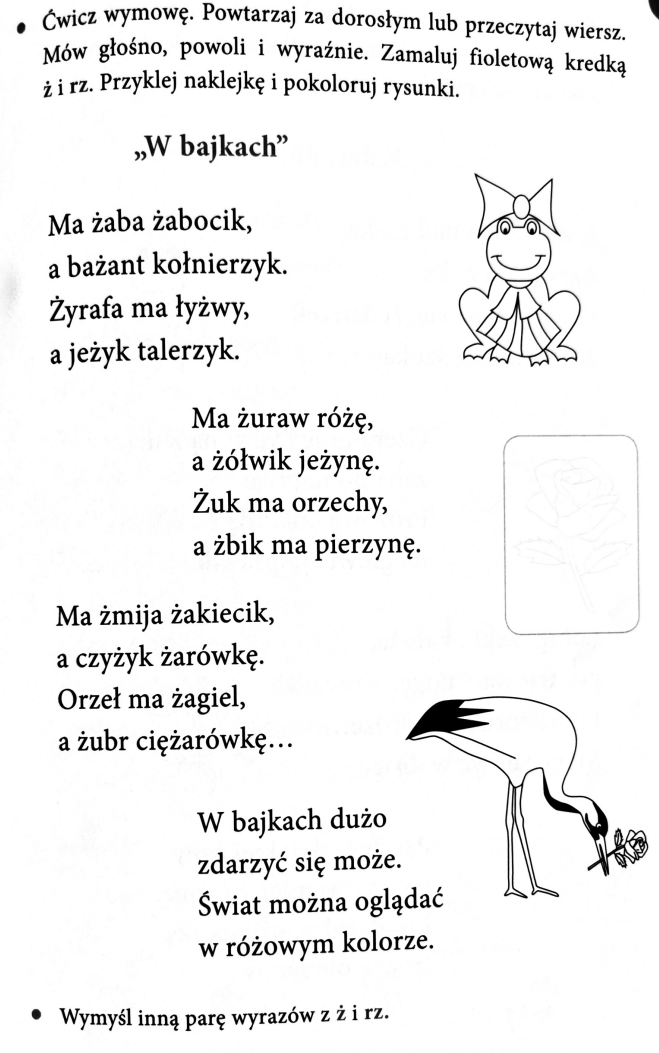 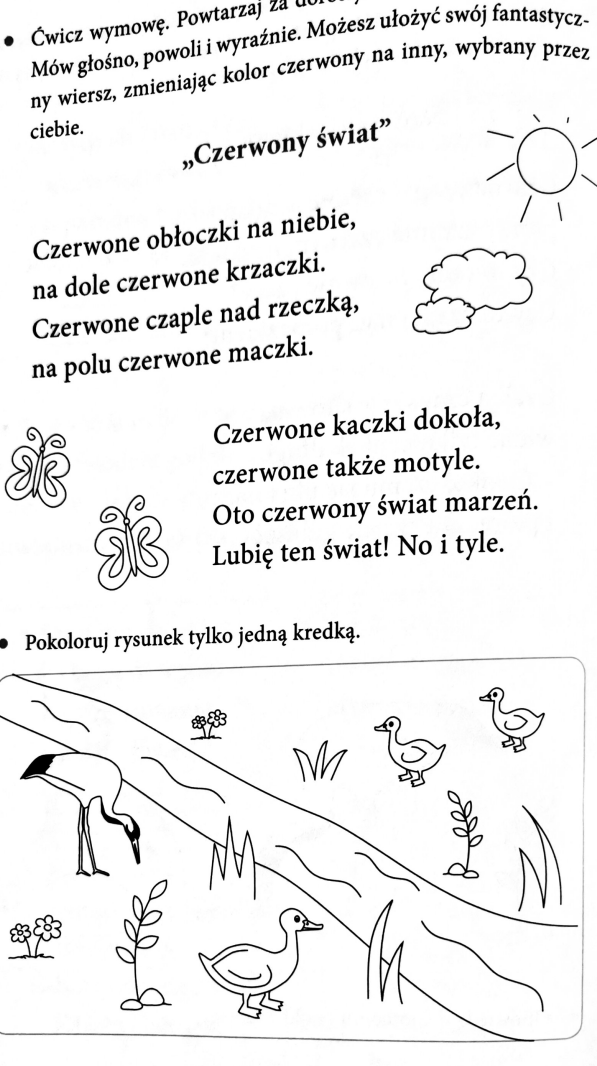 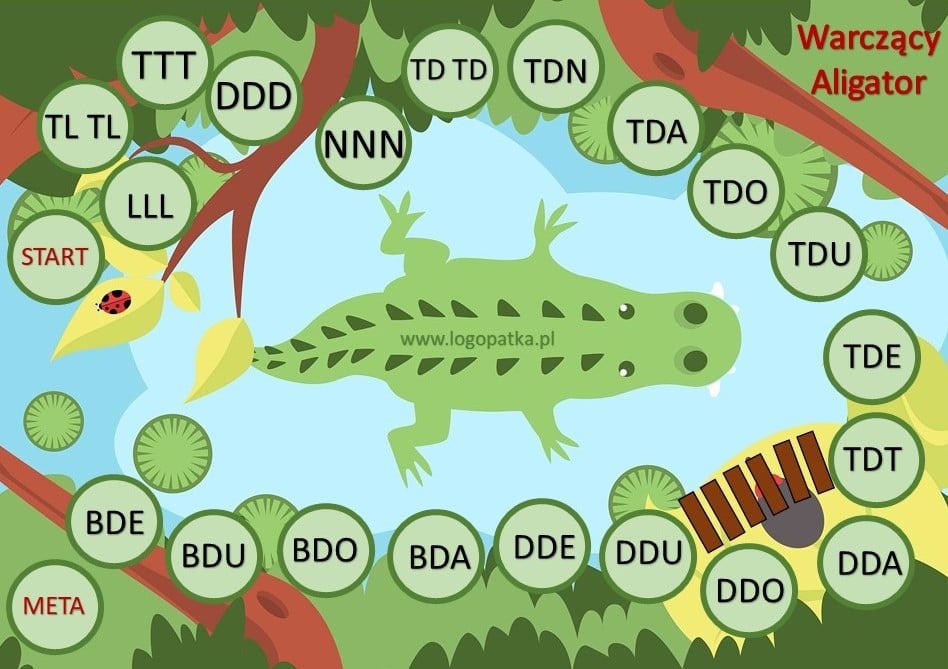                                             Przygotowanie do wymowy głoski R: Miłej zabawy   